GST Practice Steps:Create companyActivate GST in company (F11-Statutory)Create GST Ledgers ( Duty ledgers)Create Sales-Purchase Ledger with GST ApplicableCreate Stock Items and Group. Set up Tax ratesCreate Ledger for Suppliers and Customers ( or use Cash)Generating GST vouchersReview of work doneGST rate can be set at following levels:Company LevelSales/Purchase Ledger LevelStock Group LevelStock Item LevelIn this practice, the GST will be set at Stock Item LevelStep 1: New Company in Tally.ERP9Create a company Swayam Education Pvt Ltd based in Odisha.(Pin Code: 751004)Step 6: Creating Supplier and Customer LedgersTo Create Ledger Go to Gateway of Tally > Accounts Info. > Ledgers > Create.Suppliers should be created under “Sundry Creditors” and should enter correct GSTINCustomers should be created under “Sundry Debtors” and should enter correct GSTINCheck Sale Register..Total Amount .. Match that with GSTR1 ReportCheck Purchase Register..Total Amount .. Match that with GSTR2 Report (ITC Credit)Check GSTR3 report (Total Amount Payable = GTSR1 GST Amount – GSTR2 GST Amount)Step 2: Activate GST for your Company in Tally.ERP9On creation of the company To use Tally  will ask for features to enabled. For GST compliance, you need to activate the GST feature. Once activated, GST-related features are available in ledgers, stock items, and transactions, and GST returns can be generated.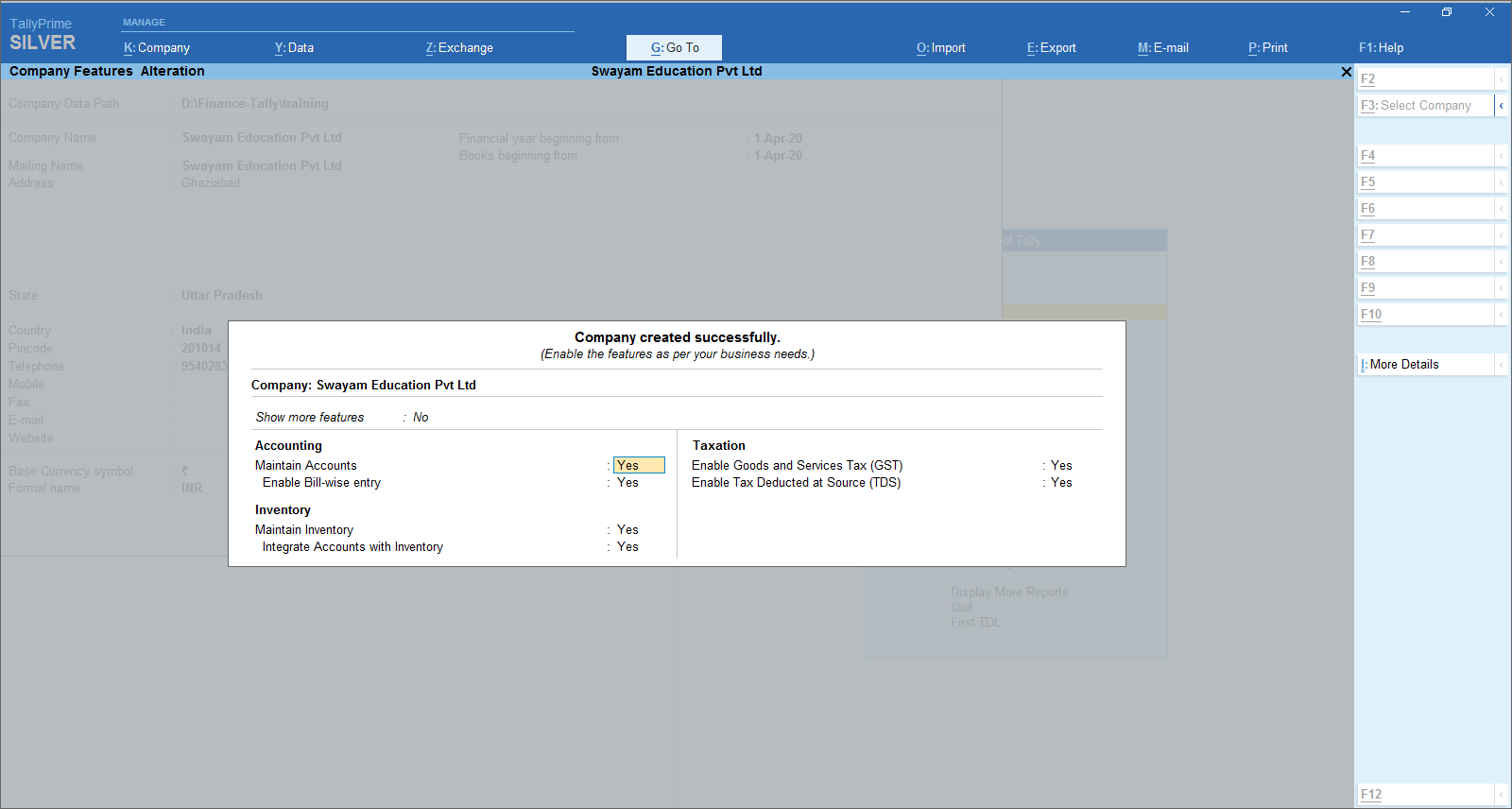 3.         Enable Goods and Services Tax (GST) - Yes.4.         Set/alter GST details - Yes.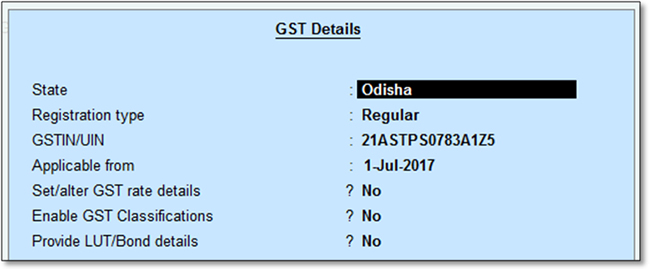 State: Displays the state you have selected for your company. Helps in identifying local and interstate transactions. If you change the state, it will be updated in the company details.5.         Specify the GSTIN/UIN for the business. This can be printed in the invoices as required. You can specify this later.6.         Specify Applicable from date. GST will be applicable for your transactions from this date onwards.You can record transactions using the ledgers with GST details, and print invoices with GSTIN.Step 3: Creating GST Ledgers - CGST-SGST-IGST in Tally.ERP9[ Note : Similarly Create GST Purchase Ledger ]Step 5: Creating Stock Items and Stock Groups for GST ComplianceIf the items you sell have different tax rates, update your stock item masters or stock groups with the applicable GST rates, and select the type of supply, as applicable.5.1 Create Unit of MeasurementGateway of Tally > Masters  >   Inventory Info >  Unit of Measurement> Create >Create Unit of Measurement:  PCS5.2 Stock Group Gateway of Tally > Masters  >   Inventory Info >  Stock Group> Create >Create Group: Computer5.3 Create Stock ItemIn case you need different tax rates for different items, modify the stock items to include the applicable tax rates.Gateway of Tally > Masters  >   Inventory Info >  Stock Item> Create >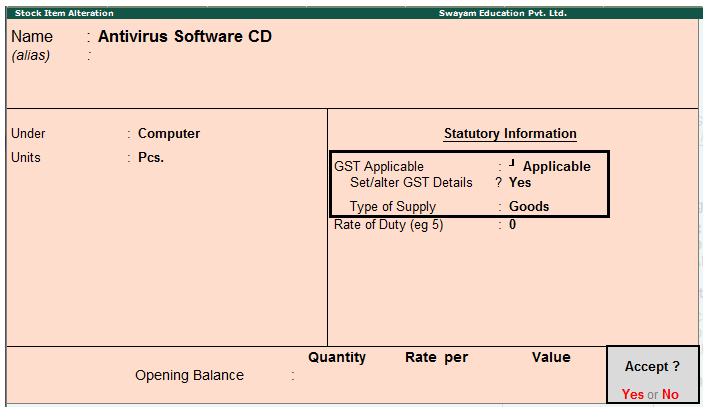 2.    Set/alter GST Details: Yes to specify the details in the GST Details screen, and save.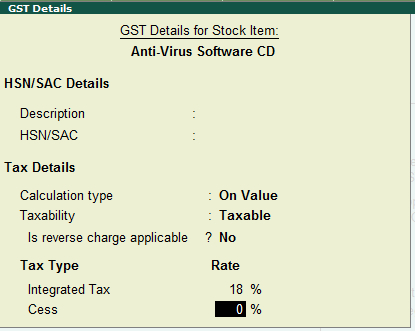 Note: If you have modified the tax rates before, press Alt + L to view the history of tax rate changes.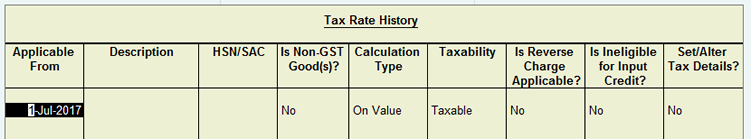 3.    Select the Type of supply.4.    Press Ctrl + A to save.>>        Create & Setup the GST Rate of the following Stock Items as per above Setup  >>Step 7: Create Vouchers  and Calculation of GST ( IGST, CGST & SGST)Go to Gateway of Tally > Accounting Voucher  > Sales/Purchase (etc) on right side of the screen.The following Transaction has been done. Based on this transaction compute the GST payable to the Government.1.         Purchase from -Local Dealer  Raj Infotech, Noida (09GJCPS4238F1ZY) 
5 CDs of Antivirus Software @ Rs. 800 each, 
with Input GST rate @ 18%. i.e. Rs.. 720 -  [ CGST (9%) Rs.360 and SGST (9%) Rs.360 ]2.         Purchase from -Local Dealer Microtek Systems, Noida (09AJDPA1455H1ZK)
10 Monitors @  Rs. 4000 each, with Input GST @ 28% i.e. Rs.11,200 – [ CGST (14%) Rs.5600 and SGST (14%) Rs. 5600. ]3.        Purchase from  Outside State – Nova Systems, Delhi ( with GSTN –07APMPP6963J1Z4)2 ‘Hp-Laptop’ @ Rs. 45,000 with Input IGST @ 18% i.e. Rs. 16,200.2 Mi-Note 4 Mobiles @ Rs. 10,000 each with Input IGST 12% i.e. Rs.2,400 –  4.         Sale to Rajib Roy & Sons, Noida(Unregistered) of 5 Antivirus Software CDs @ Rs.1500 with output GST 18% i.e. Rs. 1350 – [CGST (9%) Rs. 675 and SGST (9%) Rs.675 ]5.         Sale  to H. Goenka Traders, Noida(Unregistered) of 10 Monitors @ Rs.4500 , with Output GST @ 28% i.e. Rs. 12600 – [ CGST (14%) Rs. 6300 and SGST (14%) Rs. 6300 ]6.         Sale of 2  ‘Hp-Laptop’ @ Rs 50,000 with Output GST @ 18% i.e. Rs.18,000 [ CGST (9%) Rs.9,000 and SGST (9%) Rs.9,000 ] in Cash within State 7.         Sale to Party(Glorima, Delhi, GSTIN- 07APMPP6963J1Z4) of 2  Mi-Note 4 Mobiles Outside State @ Rs. 15,000 each with Output IGST 12% i.e. Rs. 3600  in Cash Step 8: Review of the workGo to Gateway of Tally > Display -> Day Book